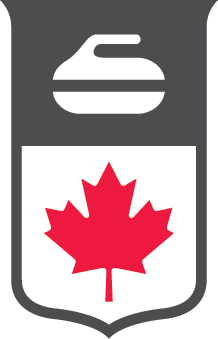 Curling CanadaElection for Positions on the Curling Canada Board of Governors Calendar of Key Dates for 2022 ElectionPROCESSDATE1.Call for candidatesJuly 4, 20222.Deadline to submit candidatesJuly 29, 20223.Deadline for incumbent candidatesJuly 29, 20224.Candidates Search Committee review of candidatesAugust 2, 20225.Governor Candidate interviews (all - includingincumbents)August 3 – 12, 20226.Candidates Search Committee recommendations to the Board (either slate or individuals)w/o August 15, 20227.Board approval of Committee recommendations (either slate or individuals)w/o August 15, 20228.Announcement of Candidates and invitation toMember Associations for additional nomineesw/o August 22, 20229.Additional candidates receivedSeptember 2, 202210.Candidate Search Committee review of additionalcandidatesSeptember 9, 202211.Finalization of list and recommendations sent to membersSeptember 13, 202212.Candidates’ CVs and videos forwarded through link for voting delegates’ reviewSeptember 13, 202213.“Town Hall” for candidates (virtual)September 22, 202214.Election (conducted during virtual Curling Canada Annual Meeting)September 24, 2022